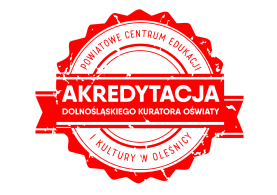 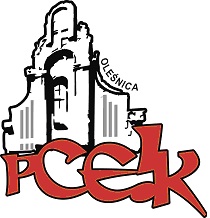 ZAPRASZAMY NA KURS DOSKONALĄCYKOD:  W13Adresaci:  Nauczyciele języka angielskiego, nauczyciele przedmiotów ścisłych i przyrodniczych.Cele:    Nadrzędnym programu nauczycielom szkół powiatu oleśnickiego i przygotowanie ich do samodzielnego prowadzenia zajęć tego typu. Drugorzędnym celem programu jest zebranie opinii kadry pedagogicznej powiatu oleśnickiego na temat programu, jego przydatności w szkole, jego mocnych i słabych stron oraz możliwości.PROGRAM SZKOLENIA: Czy edukacja pozaklasowa jest potrzebna?  W jaki sposób realizować edukację pozaklasową?  Czy można ująć edukację pozaklasową w ramy systemowe?  Jakich przedmiotów można uczyć poza klasą?   W jaki sposób połączyć podstawę programową z edukacją pozaklasową?Termin szkolenia –   04.10.2018 r.      godz. 16:00 (wykład z ćwiczeniami) 20.10.2018 r.      godz. 10.00 (warsztat praktyczny w terenie - baza obozowa Fundacji   Learn Outdoors w Drołtowicach)   UWAGA!  Dojazd we własnym zakresie.Czas trwania – 8 godzin dydaktycznych (2 x 4 godz. dyd.)Osoba prowadząca  -  Łukasz Lasocki, magister historii i resocjalizacji, student studiów doktoranckich DSW. Prezes fundacji Learn Outdoors. W latach 2009 – 2017 Nauczyciel Humanities (Historii i Geografii)                         w szkołach prywatnych i publicznych w Londynie. Członek Królewskiego Towarzystwa Geograficznego (RGS) oraz Towarzystwa National Geographic. Twórca autorskiego programu ćwiczeń pozaklasowych, opracowanego w Wielkiej Brytanii, dzięki któremu uczniowie  wyraźnie poprawili swoje kompetencje w zakresie przedmiotów ścisłych i przyrodniczych.Kierownik merytoryczny  - Marta Richter – Lesicka, konsultant PCEIK ds. edukacji języków obcych, absolwentka Uniwersytetu Wrocławskiego, Wyższej Szkoły Filologicznej we Wrocławiu,  słuchaczka Centrum Studiów Niemieckich i Europejskich im. Willy Brandta, nauczycielka Szkoły Podstawowej im. Ireny Sendlerowej w Dobroszycach, nauczyciel dyplomowany,  lektorka  języka angielskiego i niemieckiego, absolwentka Akademii Metodyka PASE,  autorka innowacji metodycznej „THEATRE CLASSROOM – WE ACT” oraz innowacji  „NA JĘZYKACH”.       verteOsoby zainteresowane udziałem w formie doskonalenia prosimy o przesyłanie zgłoszeń do 28.09.2018 r. Zgłoszenie na szkolenie następuje poprzez wypełnienie formularza (załączonego do zaproszenia) i przesłanie go pocztą mailową do PCEiK. Ponadto przyjmujemy telefoniczne zgłoszenia na szkolenia. W przypadku korzystania z kontaktu telefonicznego konieczne jest wypełnienie formularza zgłoszenia w dniu rozpoczęcia szkolenia. Uwaga! Ilość miejsc ograniczona. Decyduje kolejność zapisów.Odpłatność:● nauczyciele z placówek oświatowych prowadzonych przez Miasta i Gminy, które podpisały z PCEiK porozumienie dotyczące doskonalenia zawodowego nauczycieli na 2018 rok oraz z placówek prowadzonych przez Starostwo Powiatowe w Oleśnicy –  30 zł●  nauczyciele z placówek oświatowych prowadzonych przez Miasta i Gminy, które nie podpisały z PCEiK porozumienia dotyczącego doskonalenia zawodowego nauczycieli na 2018 rok, nauczyciele z placówek niepublicznych  – 180 zł*  w przypadku form liczących nie więcej niż 4 godziny dydaktyczne i realizowanych przez konsultanta/doradcę  metodycznego zatrudnionego w PCEiK.Wpłaty na konto bankowe Numer konta: 26 9584 0008 2001 0011 4736 0005Rezygnacja z udziału w formie doskonalenia musi nastąpić w formie pisemnej (np. e-mail), najpóźniej na 3 dni robocze przed rozpoczęciem szkolenia. Rezygnacja w terminie późniejszym wiąże się z koniecznością pokrycia kosztów organizacyjnych w wysokości 50%. Nieobecność na szkoleniu lub konferencji nie zwalnia z dokonania opłaty.